An  to null  using energy provided by MEMS Roberto La Rosa1, A. Y. S. Pandiyan2, Carlo Trigona3, Bruno Andò3, Salvatore Baglio31 STMicroelectronics, Italy
2 Department of Electrical and Electronics Engineering, Imperial College London, UK
3 Department of Electrical, Electronics and Computer Engineering, University of Catania, ItalySection: RESEARCH PAPER Keywords: MEMS;  standby;  management; ; Internet of ThingsCitation: Roberto La Rosa, A. Y. S. Pandiyan, Carlo Trigona, Bruno Andò, Salvatore Baglio, An  to null  using energy provided by MEMS , Acta IMEKO, vol. 9, no. 4, article 18, December 2020, identifier: IMEKO-ACTA-09 (2020)-04-18Section Editor: Francesco Bonavolonta, University of Naples "Federico II", Italy Received October 31, 2019; In final form June 23, 2020; Published December 2020Copyright: This is an open-access article distributed under the terms of the Creative Commons Attribution 3.0 License, which permits unrestricted use, distribution, and reproduction in any medium, provided the original author and source are credited.Corresponding author: Roberto La Rosa: roberto.larosa@st.com; Carlo Trigona: carlo.trigona@dieei.unict.itIntroductionIn response to the advent of emerging technology IoT, Industry 4.0 and smart solutions in  and measurement, an interesting development has appeared regarding ultra-low-power solutions, self-powered methods, energy harvesting and novel conditioning circuits for sensors and transducers [1]-[4]. The common goal is to  a sensing node having the prerogative to absorb small  of electrical power.  of circuits are prominent in several applications, such as biomedical [5], industrial [6]laptops, smartphones gaming devices[7]  intelligent systems and novel measurement architectures [8].Along with the size of electronic components and sensors (MEMS), manufacturers also focus on producing devices that consume  power. It is worth noting that battery life must be  since  poses a real problem in node maintenance. In fact, this task often very costly and difficult to perform at times even impossible because sensor nodes are often positioned in inaccessible areas.Various strategies have been addressed in order to reduce maintenance issues in measurement systems. Some solutions, such as those implementing real time sensors, may require batteries; other systems, such as low duty cycle sensors and measurement architectures, may be able to function appropriately without batteries in specific working  [9]-[14]. Other solutions regard methods able to reduce or eliminate the power consumption during standby mode [15].In fact, several electronic parts  to be turned on only when an event occurs, being in standby the rest of the time with an associated power consumption.It must be observed that during standby, most of the electronic parts are turned off except for the power management components  supply the MCU) and the front-end transmission, such as Bluetooth and RF [17].For this reason, power management circuits are in fact permanently on in standby, and depending on the duty cycle, can consume unnecessarily high percentages of battery charge [18][19]. Standby leads to a significant  which can be translated into prolonged battery life or a reduction of battery size. This is beneficial in terms of cost and system  [20].With the aim of overcoming this problem several solutions have been proposed in literature regarding suitable design and circuit configuration [21].A zero-standby solution, with discrete approach, has been presented by authors in order to remove the power dissipated during the standby of a measurement system, such as [15], [16] [22].Authors have also addressed the idea  the zero-standby solution in presence of MEMS however this approach has been demonstrated  simulation  the  an integrated chip [23]. presented more exhaustive simulations, the design of an integrated circuit and the experimental validation of the principle. It is worth noting that the proposed solution is suitable for MEMS and microscale transducers able to generate very weak voltage signals. study  a device based on PiezoMUMPs technology [24], which represents an interesting solution in order to  self-generating integrated sensors.This family of device can produce output voltages from tens to few  of mV. It is worth noting that a more  study and  (based on various voltage levels) of the designed and  integrated conditioning circuit will be addressed in the experimental section, showing very intriguing features.The paper is  as follows: Section  describes the working principle. Section  reports the system description and simulations. Section  shows the setup and the results, Section  presents the system the conclusions are given in Section .Working principle and mems technologyThis section  the idea  on a completely off using the energy provided by a MEMS device used as an energy transducer. The concept  in this section goes beyond the standby functionality of a device since it is intended to toggle the device from its off to on state standby state A MEMS device is advantageous compared to other existing technologies, like PZT, due to the maturity and the wide diffusion of this technology. This inherently leads to low cost solutions and higher reliability. Furthermore, MEMS can also be adapted for sensing applications,  an integrated system for cost , the  is to use the MEMS device both as energy transducer to turn on the application and as a sensor while the system is active. However, there are major challenges. In fact, a MEMS device is normally used as a sensor rather than as an energy transducer due to its small size and energy density (in the order of few nW). It also generates very low open circuit voltage, as low as 100 mV. These issues pose problems in the very early stage of the design. To tackle this, the MEMS must be designed in order to be energy efficient also  an open circuit voltage high enough to trigger the system to turn on. 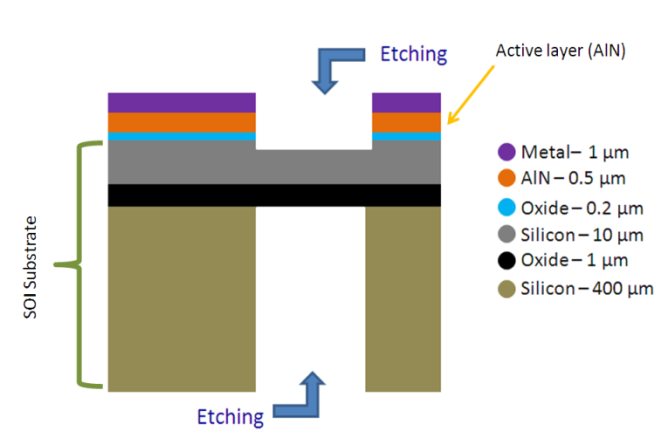 Figure 1. MEMS process used to  integrated-scale sensors with output voltage thanks to the AlN layer.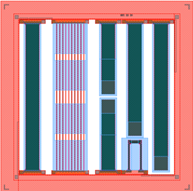 Figure 2. Layout of the MEMS, with several transducers in order to generate several output voltages.In this context PiezoMUMPs technology [24]  for simulation and as reference voltage level for the integrated circuit  the zero standby method. Figure 1 shows some details of the MEMS process. 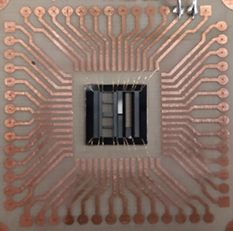 Figure 3. Picture of the  bonded device.As can be noted based on a  wafer, used as substrate. The 10 μm of silicon  a doped layer used to contact the AlN layer, having a thickness of 0.5 μm. An insulation layer of thermal oxide with a thickness of 200 nm  the silicon layer and the AlN. The last layer  a metal stack composed of 200 nm chrome and  nm of . It  used as second electrical contact for the AlN material. to create suspended structure Figure 2 shows the layout of the MEMS and Figure 3 shows the  prototype  used for simulations (see Section 3 and as reference voltage source for the experiments. It is worth  that the  MEMS can generate voltage output between 10 mV  hundreds of mV.  this a suitable design  the conditioning circuit for the zero standby must be addressed. This  will be presented with the design,  and  in Section 4.System description and simulationsFigure 4 represents a battery driven system such as a WSN  is composed  three main sections: 1) the vibration-based transducer, 2) a power management 3) the final load in a typical application consists of sensors, micro controller units and generic transceivers (i.e Bluetooth, RF, Wi-Fi, etc.).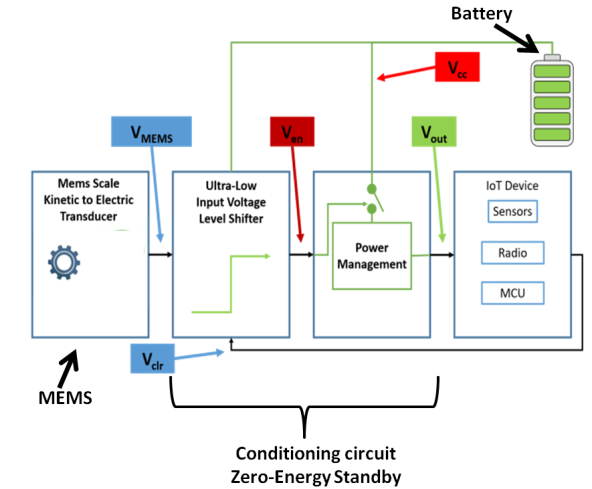 Figure 4. System block diagram.The proposed vibration-based transducer for  standby applications is composed of two sections: (a) a MEMS device that works as a mechanical to electrical energy transducer able to convert external vibrations such as shocks and induced movements into electrical energy; and (b) a logic architecture able to efficiently manage power and convert the low voltage output of the MEMS device into level switching voltage. The idea is to supply the power requested by the electronic equipment only when the appliance  turned on by inducing kinetic energy through an impressed movement MEMS energy transducer  converts kinetic movement to an electric signal, Vmems. When enough energy is provided to the MEMS harvester, it  able to connect the power path between the battery source Vcc and the output of the power management block, Vout. This, in turn, supplies a regulated voltage to the loading section. The logic section of the power management block does not have any static power consumption as long as the enable signal is low, and the leakage current flowing through the battery (few pA) is, in practice, negligible. This block also ensures that the enabling signal of the voltage regulator can stay on even when the kinetic energy feeding the MEMS device has faded out.Since the output voltage of a MEMS is very low  100 mV it would be insufficient to enable the voltage regulator which normally requires a voltage as high as Vcc to be turned on. For this reason, a special level shifter is needed to interface the MEMSbased transducer with the enable digital input of the voltage regulator. 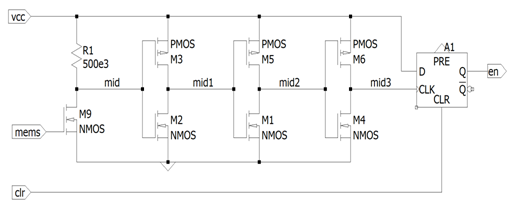 Figure 5. Schematic diagram of the proposed level shifter.The main purpose of the level shifter is to convert the small voltage provided by the MEMS device when moved by a mechanical force into a suitable logic level to enable the power management to bias the sensor node. In order to null standby-power consumption, it is fundamental that the circuit does not consume any power when the system is off. With reference to Figure 5, a visual inspection of the circuit shows that if the voltage Vmems is zero, then transistor M9 is off. Also, the voltage Vmid will be high and equal to Vcc, accounting for the leakage in the transistor. Therefore, the inverter with transistors M2 and M3 is in a digital stable state with  to zero and no current flowing through the transistors. The rest of the circuitry is digital and thus does not consume any power as shown in Figure 6aa)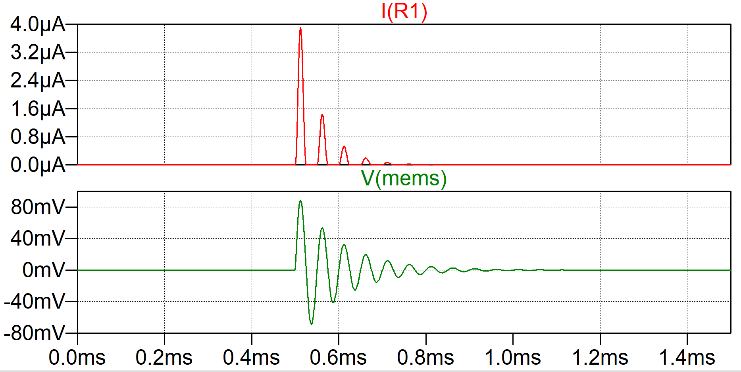 b)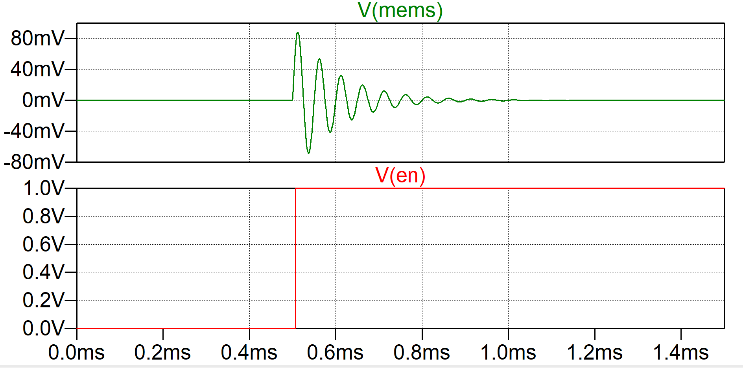 Figure 6. Simulation results of the circuit with respect to the system standby and active  a) Current  during start up, b) Shift of  signal from MEMS device.As shown in Figure 6b the final flip-flop stays in its reset status so that the enable signal Ven is low and the power management is off therefore the rest of the system does not consume any power.The working principle of the level shifter can be explained with reference to the simulated output as shown in Figure 7. Once displacement has been induced in the system, the MEMS device provides the signal Vmems to the input at the gate of transistor M9. This, working subthreshold, is able to pull down the voltage Vmid when a small current  through resistor R1. The following transistors will add gain to the signal Vmid at each stage, so that the signal Vmid3 will have sharp edges to latch the signal Ven through the D type flip-flop(F1).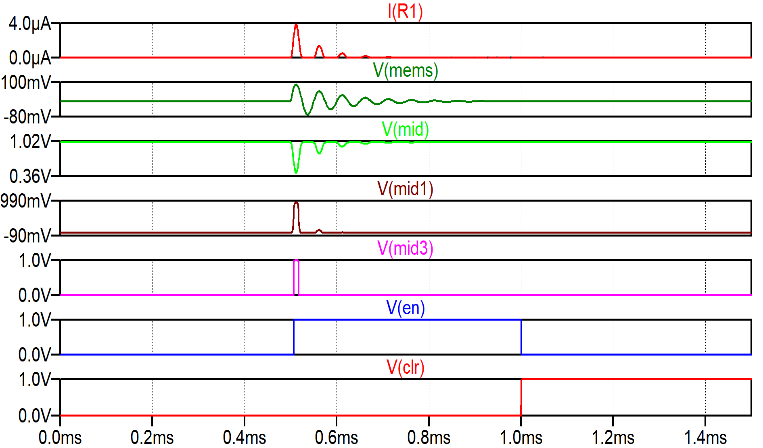 Figure 7. Analysis of the different node voltages in the circuit during turn-on sequence.Consider a stationary system where there is no displacement. Therefore, Vmems = 0 and the current through resistor R1 is zero. After giving an external displacement to the system att = 550 µs, the Vmems has a peak voltage  allows a small current to flow through the large resistor R1. This, in turn, provides a voltage drop in the resistor of 2 V and brings Vmid to 1 V, as the bias across the branch is maintained by the supply at 3 V. Since the voltage threshold of transistor  M2 and M3 is higher than 2 V, the signal Vmid gets inverted to Vmid1. The following transistors will buffer the signal Vmid1 providing the signal Vmid3 that is used to latch the D type flip-flop for a high voltage output Q, so that the signal Ven goes high.It can be  that once turned on, even if the system becomes stationery, the enable signal is maintained at Vcc irrespective of Vmems. When needed, the flip-flop can be turned off by providing the high signal to Vclr in order to reset it. This resets the signal Ven to zero which will turn off the system with no current consumption until the next impulse displacement is probed.integrated circuit and experimentsa)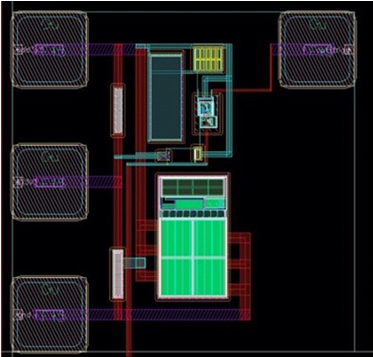 b)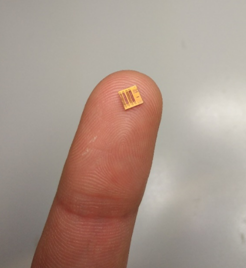 c)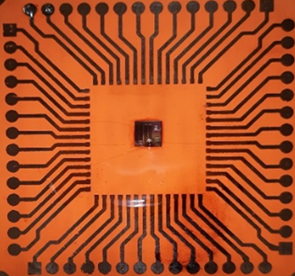 Figure 8. Integrated conditioning circuit for : a)  view, 
b) picture of the fabricated die, c) fabricated die mounted on a printed circuit board.In order to support the simulation results, the proposed schematic was fabricated in the layout shown in Figure 8a into a die of dimensions 4 mm × 4 mm. A picture of the die  shown in Figure 8b The die  then mounted on a PCB for external circuitry, as shown in Figure 8c To  the circuit alone, an initial experimental setup was made to evaluate the triggering voltage of the level shifter with controlled DC voltages. This test setup  of a 3 V battery supply for Vcc, powering the level shifter and a voltage divider circuit. The input of the circuit  fed by the voltage across the network of resistors varying from 52 mV to 800 mV. The fabricated die  also covered by an opaque sleeve to reduce the leakage current due to light and the circuit  to toggle at voltages as low as 52 mV. However, the required duration of the input  observed to be more than  results at an input voltage of 100 mV. It  also noticed that at slightly higher voltages (~ 270 mV) the toggle of the circuit  almost instantaneous, in the range of ms. The results of the toggling speed at 92 mV and 270 mV  compared in Figure 9. Following the above observations, the integrated conditioning circuit was  based on the  of the Vin, and Vout in terms of response time Δt using the same setup. The results of this experiment are as  in Figure 10. It can be understood that the  of the chip  as anticipated but the resulting capacitance of the die was more than expected.In the next section the experimental study of the integrated circuit will be conducted considering several voltage levels in accordance with the amplitude generated by the MEMS used in simulation (see Figure 3 the fabricated chip (see Figure 8).system analysisIn order to study the chip for the zero standby, an inverter (ST M74HC132B1) and a D type flip-flop (ST M74HC74B1)  connected to the setup as shown in Figure 11.The board  the voltage divider branches, the die with the PCB, the inverter, the D type flip-flop and the battery.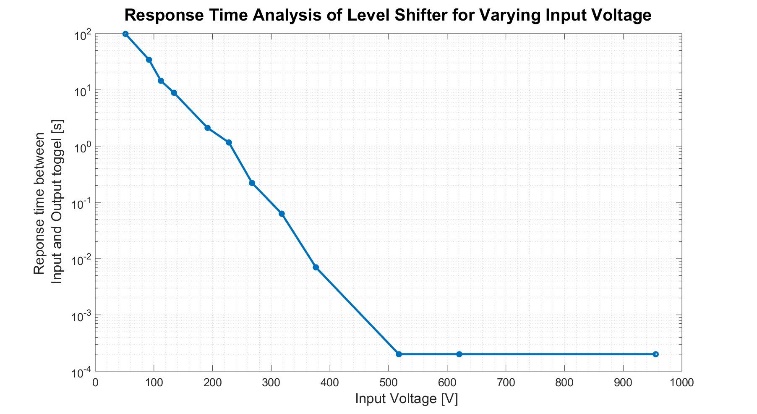 Figure 10. Response time analysis for the input and output voltages of the MEMS level shifter.Figure 12 shows the experimental setup used to  the system. In accordance with the simulation, the output Q of the flip-flop  set to high as long as the flip-flop  externally reset through Vclr. Figure 13 represents the different results obtained from the entire circuit shown in the set up. Clearly, there is a delay time and a need of constant input at very low voltages (100 mV). But interestingly the Ven does not toggle to digital high unless the Vclr signal is given. This  the user control the active time of the sensor node/IoT device to stay  until a Vclr is programmed from the MCU.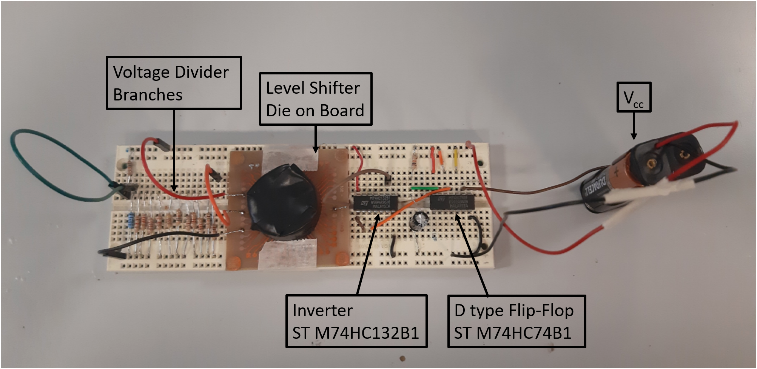 Figure 11. Experimental board combining the chip with ST M74HC132B1  and ST M74HC74B1 D flip-flop.To accurately test and  the chip, the voltage divider bridge was replaced by an  (APA). APA 50XS from Cedrat Technologies was used in this experiment. 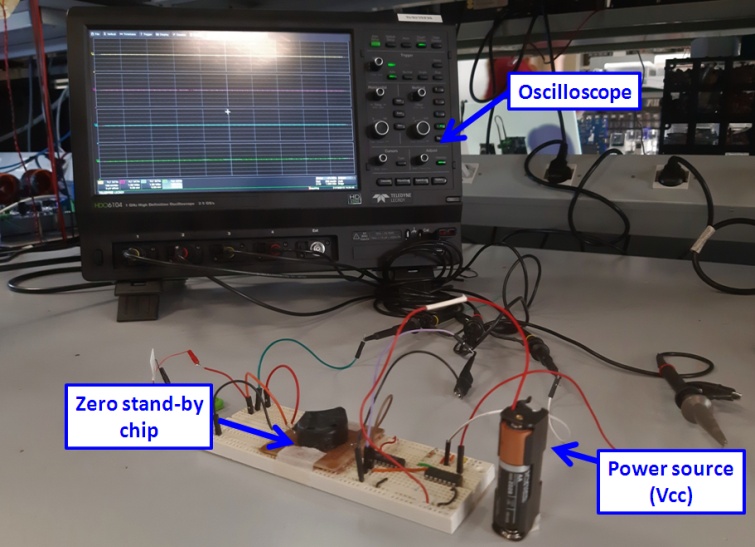 Figure 12. Experimental setup.a)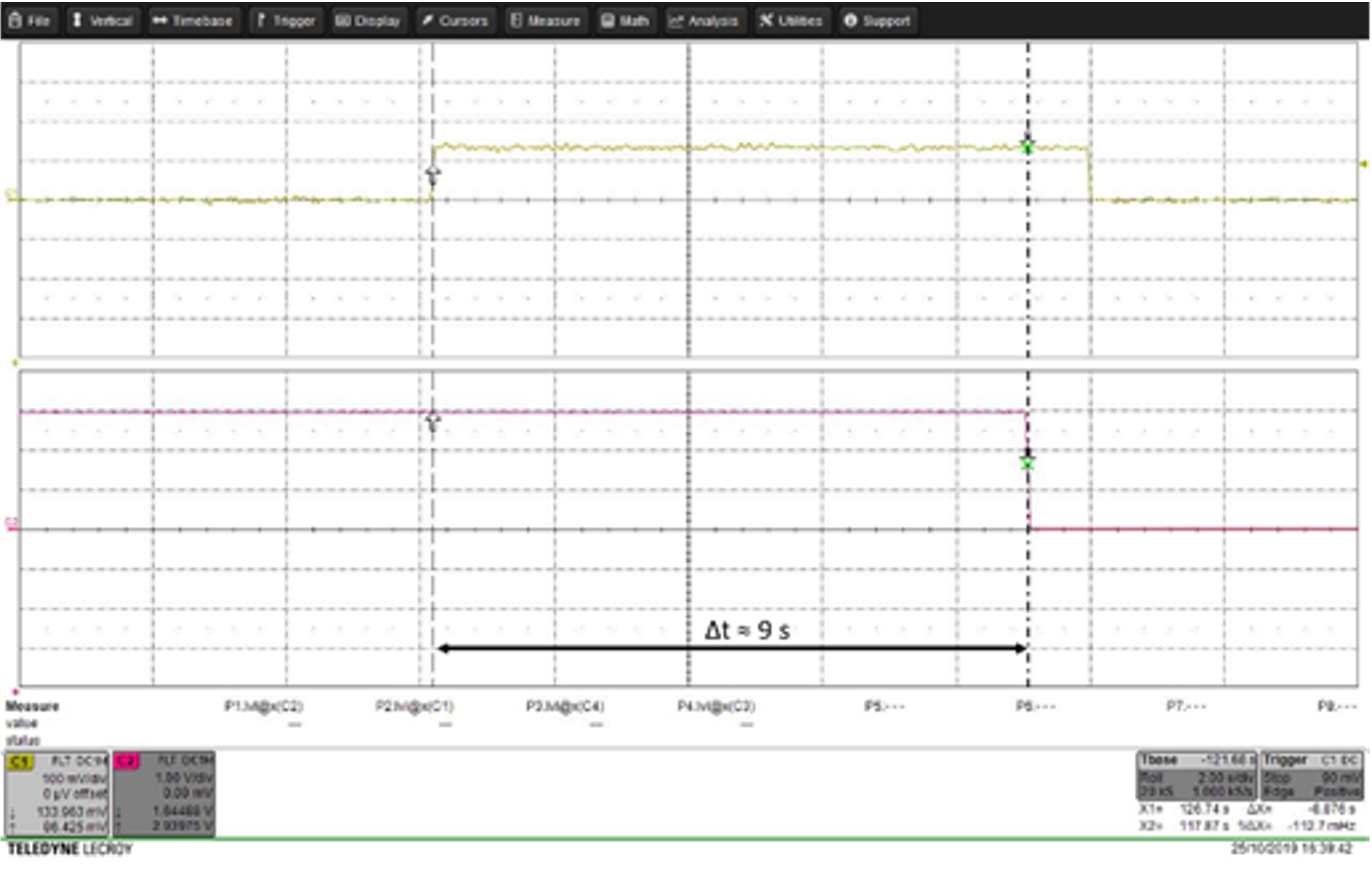 b)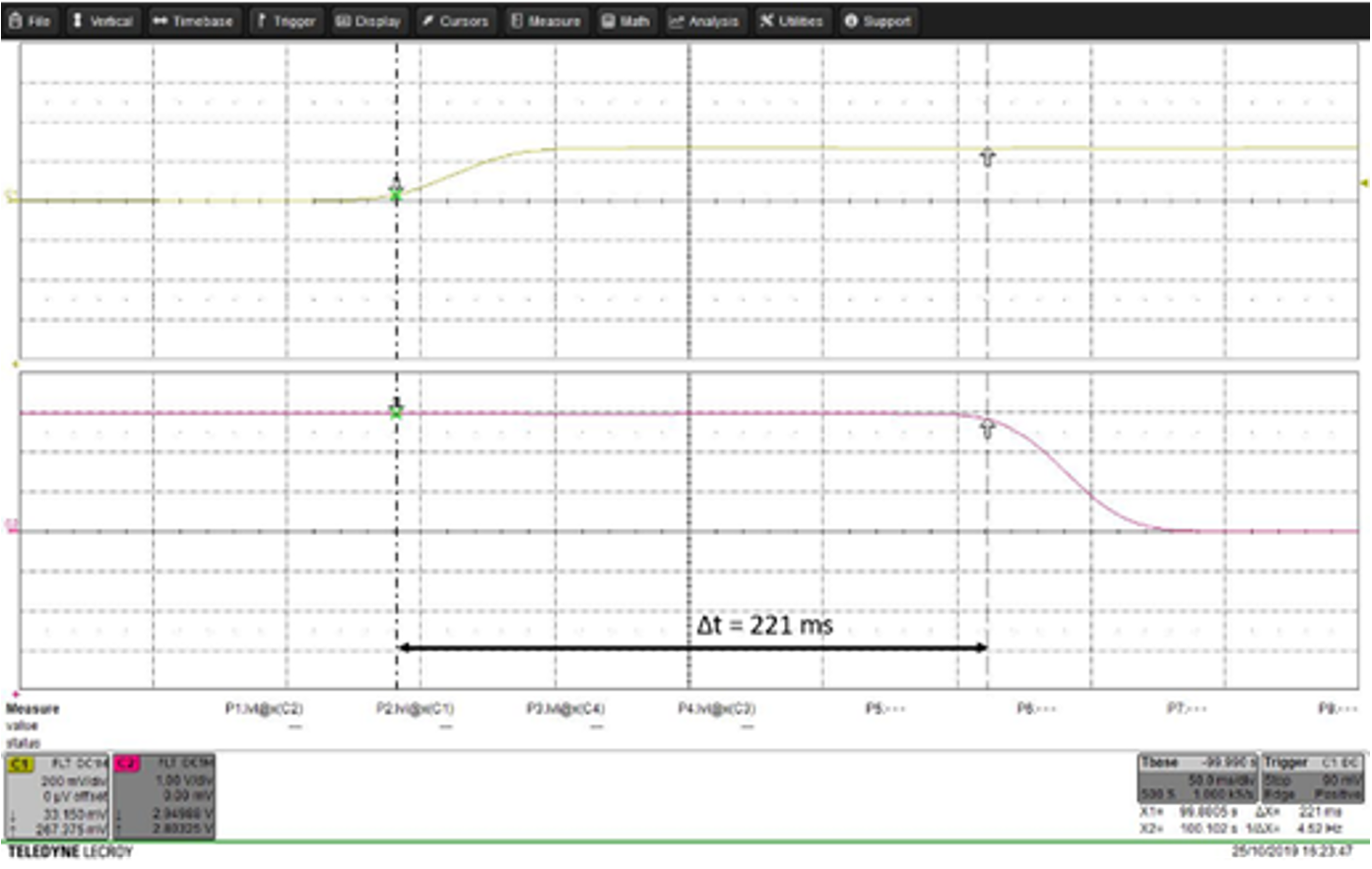 Figure 9. Results from the  of the level shifter at various input voltages (Vin): a) at Vin = 92 mV, the output toggles at Δt = 9 s, 
b) at Vin = 270 mV, the output toggles at Δt = 221 ms.The APA  of a rigid external shell used to  at various voltage levels, casing a  piezoelectric stack. Therefore, when subjected to vibration the kinetic force  translated into electrical voltage  piezoelectric effect,  fed into the input terminal of the chip.The APA was given a short mechanical impulse and the response of the whole system at Vin, Vclr, Vmid3, and Ven  measured. The results are as shown in Figure 14, and  very  with the simulation results from the previous section.Conclusionsa)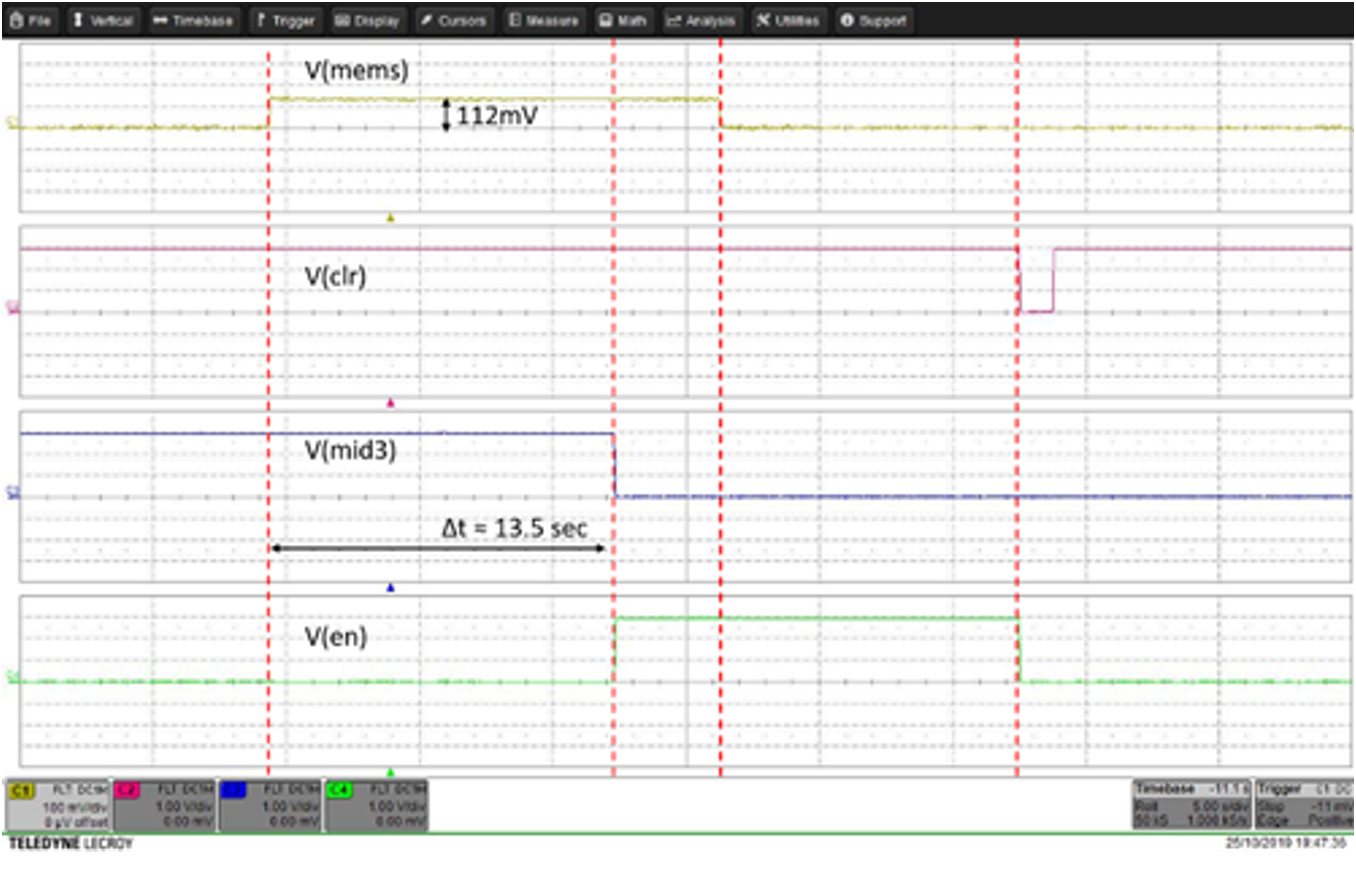 b)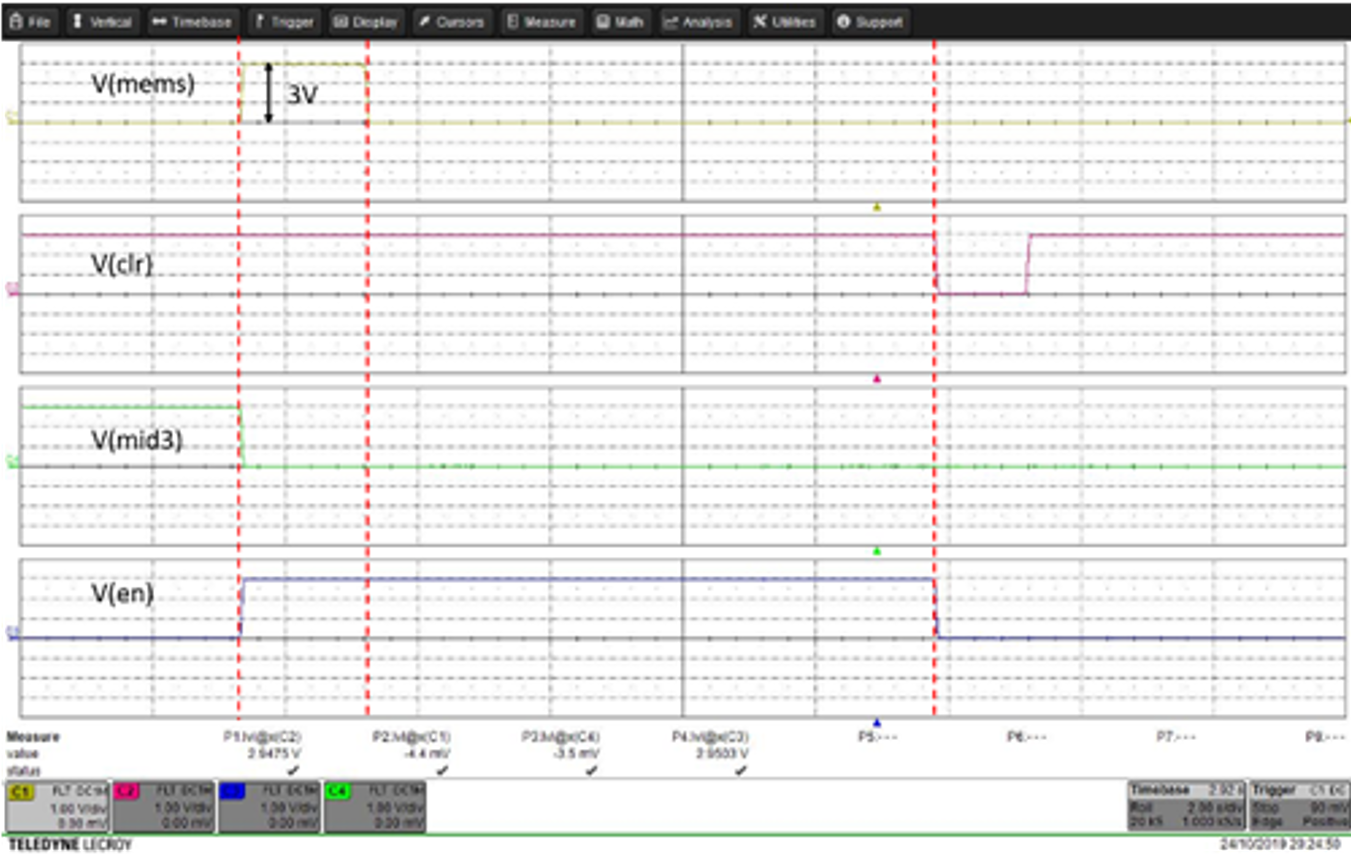 Figure 13. Results of the level shifter circuit for various input voltages: 
a) Vin = 112 mV, b) Vin = 3 VIn this paper, we addressed a  solution  is able to supply the power  by the measurement equipment to turn on appliance only when needed. In particular, an integrated circuit (IC) solution suitable to be used with MEMS scale transducers  pursued. Both the MEMS transducer and the integrated conditioning circuit  simulated, designed and , so that the  solution has been experimentally studied by using the  devices. The IC is capable  as an integrated level shifter with a very low threshold voltage (< 100 mV). This is advantageous  easily  with the majority of MEMS devices as this value of voltage can be easily produced by several MEMS technologies. In this specific case we  the most used MUMPs process,  PiezoMUMPs. Moreover, the tests showed that the performance obtained positively  the purpose of the feasibility study. In addition to validating the methodology and the architecture of the system,  relevant ideas for future improvements and  the performance of both the MEMS and integrated conditioning circuit. In particular, it should be noted that the level shifter requires minor improvements in terms of switching times whereas for MEMS it is necessary to increase the open circuit voltage for low mechanical stresses.  is in progress with a new design of both silicon-based devices in flip chip configuration in order to implement small scale measurement systems based on  solution.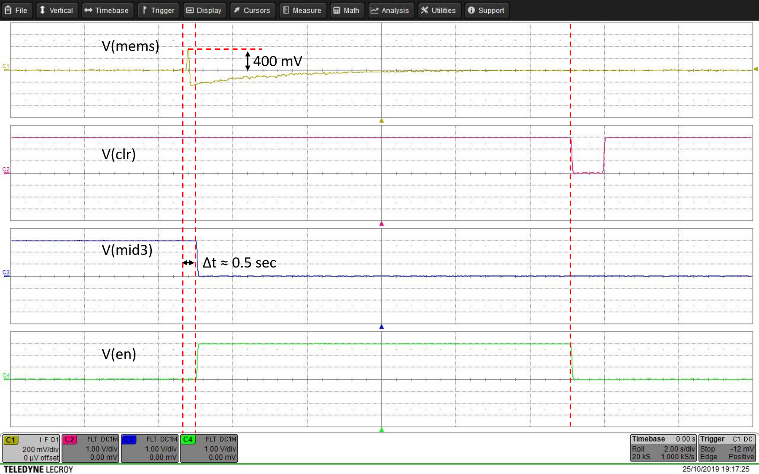 Figure 14. Experimental results from the combined circuit.ReferencesA. Burdett, Ultra-low-power wireless systems: Energy-efficient radios for the Internet of Things, IEEE Solid-State Circuits Magazine2 (2015 pp. 18-28.S. Park, S. W. Heo, W. Lee, D. Inoue, Z. Jiang, K. Yu, K. Fukuda, Self-powered ultra-flexible electronics via nano-grating-patterned organic photovoltaics. Nature 5617724 (2018 pp. 516.C. Trigona, N. Dumas, L. Latorre, B. Andò, S. Baglio, P. Nouet, Exploiting benefits of a periodically-forced nonlinear oscillator for energy harvesting from ambient vibrations, Procedia  25 (2011 pp. 819-822.F. Giusa, F. Maiorca, A. Noto, C. Trigona, B. Andò, S. Baglio, A diode-less mechanical voltage multiplier: A novel transducer for vibration energy harvesting, Sensors and Actuators A: Physical 212 (2014),pp. 34-41.C. Bachmann, M. Ashouei, V. Pop, M. Vidojkovic, H. De Groot, B. Gyselinckx, Low-power wireless sensor nodes for ubiquitous long-term biomedical signal monitoring, IEEE Communications Magazine 5012012 pp. 20-27.A. Somov, E. F. Karpov, E. Karpova, A. Suchkov, S. Mironov, A. Karelin, D. Spirjakin, Compact low power wireless gas sensor node with thermo compensation for ubiquitous deployment. IEEE Transactions on Industrial Informatics 116 (2015 pp. 1660-1670.M. Cerchecci, F. Luti, A. Mecocci, S. Parrino, G. Peruzzi, A. Pozzebon, A low power IoT sensor node architecture for waste management within smart cities context. Sensors 184 (2018) 1282.K. K. Patel, S. M. Patel, Internet of things-IOT: , characteristics, architecture, enabling technologies, application & future challenges, International  of  and  65 (2016 pp. 6122-6131.A. R. Al-Ali, I. Zualkernan, F. Aloul, A mobile GPRS-sensors array for air pollution monitoring, IEEE Sensors Journal 1010 (2010 pp. 16661671.R. J. Vullers, R. Van Schaijk, H. J. Visser, J. Penders, C. Van Hoof, Energy harvesting for autonomous wireless sensor networks, IEEE Solid-State Circuits Magazine 22 (2010 pp. 2938.M. Zhu, M. Hassanalieragh, Z. Chen, A. Fahad, K. Shen, T. Soyata, Energy-aware sensing in data-intensive field systems using supercapacitor energy buffer, IEEE Sensors Journal 188 (2018 pp 3372-3383. B. Lyu, Z. Yang, G. Gui, Y. Feng, Wireless powered communication networks assisted by backscatter communication, IEEE Access 5 (2017 pp. 72547262.T. Soyata, L. Copeland, W. Heinzelman, RF energy harvesting for embedded systems: A survey of tradeoffs and methodology, IEEE Circuits and Systems Magazine 161 (2016 pp. 2257.R. La Rosa, C. Trigona, G. Zoppi, C. Di Carlo, L. Di Donato, G. Sorbello, RF energy scavenger for battery-free wireless sensor nodes, Proc. of IEEE International Instrumentation and Measurement Technology Conference (I2MTC), 2018, pp. 15.C. Trigona, B. Andò, S. Baglio, R. La Rosa, G. Zoppi, Vibration-based  for  standby applications, Proc. of IEEE Sensors Applications Symposium (SAS), 2016, pp. 1-4.C. Trigona, B. Andò, S. Baglio, R. La Rosa, G. Zoppi, Sensors for kinetic energy measurement operating on “zero-current standby IEEE Transactions on Instrumentation and Measurement 664 (2017 pp. 812-820.Y. Zhang, L. Qun, Exploiting Zigbee in reducing WIFI power consumption for mobile devices, IEEE Transactions on Mobile Computing 13 (2014 pp. 2806-2819.Y. Rao, D. P. Arnold, An input-powered vibrational energy harvesting interface circuit with zero standby power, IEEE Transactions on Power Electronics 26 (2011),pp 3524-3533.A. Yamawaki, S. Serikawa, Battery life estimation of sensor node with zero standby power consumption, Proc. of IEEE International Conference on Computational Science and Engineering (CSE) and IEEE Intl Conference on Embedded and Ubiquitous Computing (EUC) and 15th Symposium on Distributed Computing and Applications for Business Engineering (DCABES), 2016, pp. 166-172.R. La Rosa, N. Aiello, G. Zoppi, RF remotely-powered integrated system to nullify standby power consumption in electrical appliances, Proc. of IECON 2016, 42nd Annual Conference of the IEEE Industrial Electronics Society, 2016, pp. 1162-1164.K. H. Jones, J. Gross, Reducing , and  (SWaP) of  in , Proc. of 14th AIAA Aviation Technol., Integration, Oper. Conf., .R. La Rosa, P. Livreri, C. Trigona, L. Di Donato, G. Sorbello, Strategies and  for  through  and  Sensors 1912 (2019) 2660.R. La Rosa, C. Trigona, B. Andò, S. Baglio, MEMS based  for , Proc. of II Workshop on Metrology for Industry 4.0 and IoT (MetroInd4. 0&IoT), 2019, pp. 12-15.Memscap, PiezoMUMPs. Online [Accessed 30 October 2020]
http://www.memscap.com/products/mumps/piezomumps 